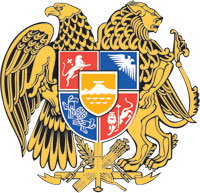 ՀԱՅԱՍՏԱՆԻ ՀԱՆՐԱՊԵՏՈՒԹՅԱՆ  ԿԱՌԱՎԱՐՈՒԹՅՈՒՆՈ  Ր  Ո  Շ  Ո Ւ  Մ6 հոկտեմբերի 2022 թվականի  N              - Ն«ՀԱՅԱՍՏԱՆԻ ՀԱՆՐԱՊԵՏՈՒԹՅԱՆ 2022 ԹՎԱԿԱՆԻ ՊԵՏԱԿԱՆ ԲՅՈՒՋԵԻ ՄԱUԻՆ»  OՐԵՆՔՈՒՄ  ՎԵՐԱԲԱՇԽՈՒՄ,   ՓՈՓՈԽՈՒԹՅՈՒՆՆԵՐ  ԵՎ ԼՐԱՑՈՒՄՆԵՐ, ՀԱՅԱՍՏԱՆԻ ՀԱՆՐԱՊԵՏՈՒԹՅԱՆ ԿԱՌԱՎԱՐՈՒԹՅԱՆ 2021 ԹՎԱԿԱՆԻ ԴԵԿՏԵՄԲԵՐԻ 23-Ի N 2121-Ն ՈՐՈՇՄԱՆ ՄԵՋ ՓՈՓՈԽՈՒԹՅՈՒՆՆԵՐ ԵՎ ԼՐԱՑՈՒՄՆԵՐ ԿԱՏԱՐԵԼՈՒ ՄԱՍԻՆ--------------------------------------------------------------------------------------------------------------«Այլընտրանքային ծառայության մասին» օրենքի 14-րդ հոդվածի 6-րդ մասին, «Նորմատիվ իրավական ակտերի մասին» օրենքի 33-րդ և 34-րդ հոդվածներին, «Հայաստանի Հանրապետության բյուջետային համակարգի մասին» օրենքի 23-րդ հոդվածի 3-րդ կետին, Հայաստանի Հանրապետության կառավարության 2021 թվականի դեկտեմբերի 23-ի N 2121-Ն որոշման 1-ին կետի 9-րդ ենթակետին և 10-րդ կետի                        3-րդ ենթակետին համապատասխան` Հայաստանի Հանրապետության կառավարությունը    ո ր ո շ ու մ     է.1. «Հայաuտանի Հանրապետության 2022 թվականի պետական բյուջեի մաuին» oրենքի N 1 հավելվածի N 2 աղյուսակում կատարել վերաբաշխում, N 4 աղյուսակում կատարել փոփոխություններ և N 7 աղյուսակում կատարել լրացումներ, Հայաստանի Հանրապետության կառավարության 2021 թվականի դեկտեմբերի 23-ի «Հայաստանի Հանրապետության 2022 թվականի պետական բյուջեի կատարումն ապահովող միջոցառումների մասին» N 2121-Ն որոշման NN 3, 4, 5, 9 և 9.1 հավելվածներում կատարել փոփոխություններ և լրացումներ՝ համաձայն NN 1, 2, 3, 4, 5 և 6 հավելվածների:2. Սահմանել, որ`1) սույն որոշման հավելվածներում նշված մարմինները (բացառությամբ Հայաստանի Հանրապետության տարածքային կառավարման և ենթակառուցվածքների նախարարության) այլընտրանքային աշխատանքային ծառայողների դրամական բավարարման գումարները պետք է վճարեն այլընտրանքային աշխատանքային ծառայության վայրի կազմակերպությունների միջոցով.2) Հայաստանի Հանրապետության տարածքային կառավարման և ենթակառուցվածքների նախարարությանը տրամադրված գումարների բյուջետային հատկացումների գլխավոր կարգադրիչի իրավունքները փոխանցվում են Երևանի քաղաքապետարանին` Երևան քաղաքի այլընտրանքային աշխատանքային ծառայության վայրի կազմակերպությունների միջոցով այլընտրանքային աշխատանքային ծառայողների դրամական բավարարման գումարները վճարելու համար:3. Սույն որոշումն ուժի մեջ է մտնում պաշտոնական հրապարակմանը հաջորդող օրվանից:ՀԱՅԱՍՏԱՆԻ  ՀԱՆՐԱՊԵՏՈՒԹՅԱՆ            ՓՈԽՎԱՐՉԱՊԵՏ					       Մ. ԳՐԻԳՈՐՅԱՆԵրևան     Հավելված N 1       	   						          ՀՀ կառավարության 2022 թվականի						   	 						         հոկտեմբերի 6-ի N           - Ն  որոշմանՀԱՅԱՍՏԱՆԻ  ՀԱՆՐԱՊԵՏՈՒԹՅԱՆ  ՎԱՐՉԱՊԵՏԻ ԱՇԽԱՏԱԿԱԶՄԻ                 ՂԵԿԱՎԱՐ											Ա. ՀԱՐՈՒԹՅՈՒՆՅԱՆ     Հավելված N 2       	   						          ՀՀ կառավարության 2022 թվականի						   	 						         հոկտեմբերի 6-ի N           - Ն  որոշմանՀԱՅԱՍՏԱՆԻ  ՀԱՆՐԱՊԵՏՈՒԹՅԱՆ  ՎԱՐՉԱՊԵՏԻ ԱՇԽԱՏԱԿԱԶՄԻ                 ՂԵԿԱՎԱՐ											Ա. ՀԱՐՈՒԹՅՈՒՆՅԱՆ   Հավելված N 3       	   						          ՀՀ կառավարության 2022 թվականի						   	 						         հոկտեմբերի 6-ի N           - Ն  որոշմանՀԱՅԱՍՏԱՆԻ  ՀԱՆՐԱՊԵՏՈՒԹՅԱՆ  ՎԱՐՉԱՊԵՏԻ ԱՇԽԱՏԱԿԱԶՄԻ                 ՂԵԿԱՎԱՐ											Ա. ՀԱՐՈՒԹՅՈՒՆՅԱՆ   Հավելված N 4       	   						          ՀՀ կառավարության 2022 թվականի						   	 						         հոկտեմբերի 6-ի N           - Ն  որոշմանՀԱՅԱՍՏԱՆԻ  ՀԱՆՐԱՊԵՏՈՒԹՅԱՆ  ՎԱՐՉԱՊԵՏԻ ԱՇԽԱՏԱԿԱԶՄԻ                 ՂԵԿԱՎԱՐ											Ա. ՀԱՐՈՒԹՅՈՒՆՅԱՆ   Հավելված N 5       	   						          ՀՀ կառավարության 2022 թվականի						   	 						         հոկտեմբերի 6-ի N           - Ն  որոշմանՀԱՅԱՍՏԱՆԻ  ՀԱՆՐԱՊԵՏՈՒԹՅԱՆ  ՎԱՐՉԱՊԵՏԻ ԱՇԽԱՏԱԿԱԶՄԻ                 ՂԵԿԱՎԱՐ											Ա. ՀԱՐՈՒԹՅՈՒՆՅԱՆ    Հավելված N 6       	   						          ՀՀ կառավարության 2022 թվականի						   	 						         հոկտեմբերի 6-ի N           - Ն  որոշմանՀԱՅԱՍՏԱՆԻ  ՀԱՆՐԱՊԵՏՈՒԹՅԱՆ  ՎԱՐՉԱՊԵՏԻ ԱՇԽԱՏԱԿԱԶՄԻ                 ՂԵԿԱՎԱՐ											Ա. ՀԱՐՈՒԹՅՈՒՆՅԱՆ«ՀԱՅԱՍՏԱՆԻ  ՀԱՆՐԱՊԵՏՈՒԹՅԱՆ  2022  ԹՎԱԿԱՆԻ  ՊԵՏԱԿԱՆ  ԲՅՈՒՋԵԻ  ՄԱՍԻՆ»  OՐԵՆՔԻ  N 1 ՀԱՎԵԼՎԱԾԻ N 2 ԱՂՅՈՒՍԱԿՈՒՄ ԿԱՏԱՐՎՈՂ ՎԵՐԱԲԱՇԽՈՒՄԸ ԵՎ ՀԱՅԱՍՏԱՆԻ ՀԱՆՐԱՊԵՏՈՒԹՅԱՆ ԿԱՌԱՎԱՐՈՒԹՅԱՆ 2021 ԹՎԱԿԱՆԻ ԴԵԿՏԵՄԲԵՐԻ 23-Ի N 2121-Ն ՈՐՈՇՄԱՆ N 5 ՀԱՎԵԼՎԱԾԻ N 1 ԱՂՅՈՒՍԱԿՈՒՄ ԿԱՏԱՐՎՈՂ ՓՈՓՈԽՈՒԹՅՈՒՆՆԵՐԸ«ՀԱՅԱՍՏԱՆԻ  ՀԱՆՐԱՊԵՏՈՒԹՅԱՆ  2022  ԹՎԱԿԱՆԻ  ՊԵՏԱԿԱՆ  ԲՅՈՒՋԵԻ  ՄԱՍԻՆ»  OՐԵՆՔԻ  N 1 ՀԱՎԵԼՎԱԾԻ N 2 ԱՂՅՈՒՍԱԿՈՒՄ ԿԱՏԱՐՎՈՂ ՎԵՐԱԲԱՇԽՈՒՄԸ ԵՎ ՀԱՅԱՍՏԱՆԻ ՀԱՆՐԱՊԵՏՈՒԹՅԱՆ ԿԱՌԱՎԱՐՈՒԹՅԱՆ 2021 ԹՎԱԿԱՆԻ ԴԵԿՏԵՄԲԵՐԻ 23-Ի N 2121-Ն ՈՐՈՇՄԱՆ N 5 ՀԱՎԵԼՎԱԾԻ N 1 ԱՂՅՈՒՍԱԿՈՒՄ ԿԱՏԱՐՎՈՂ ՓՈՓՈԽՈՒԹՅՈՒՆՆԵՐԸ«ՀԱՅԱՍՏԱՆԻ  ՀԱՆՐԱՊԵՏՈՒԹՅԱՆ  2022  ԹՎԱԿԱՆԻ  ՊԵՏԱԿԱՆ  ԲՅՈՒՋԵԻ  ՄԱՍԻՆ»  OՐԵՆՔԻ  N 1 ՀԱՎԵԼՎԱԾԻ N 2 ԱՂՅՈՒՍԱԿՈՒՄ ԿԱՏԱՐՎՈՂ ՎԵՐԱԲԱՇԽՈՒՄԸ ԵՎ ՀԱՅԱՍՏԱՆԻ ՀԱՆՐԱՊԵՏՈՒԹՅԱՆ ԿԱՌԱՎԱՐՈՒԹՅԱՆ 2021 ԹՎԱԿԱՆԻ ԴԵԿՏԵՄԲԵՐԻ 23-Ի N 2121-Ն ՈՐՈՇՄԱՆ N 5 ՀԱՎԵԼՎԱԾԻ N 1 ԱՂՅՈՒՍԱԿՈՒՄ ԿԱՏԱՐՎՈՂ ՓՈՓՈԽՈՒԹՅՈՒՆՆԵՐԸ«ՀԱՅԱՍՏԱՆԻ  ՀԱՆՐԱՊԵՏՈՒԹՅԱՆ  2022  ԹՎԱԿԱՆԻ  ՊԵՏԱԿԱՆ  ԲՅՈՒՋԵԻ  ՄԱՍԻՆ»  OՐԵՆՔԻ  N 1 ՀԱՎԵԼՎԱԾԻ N 2 ԱՂՅՈՒՍԱԿՈՒՄ ԿԱՏԱՐՎՈՂ ՎԵՐԱԲԱՇԽՈՒՄԸ ԵՎ ՀԱՅԱՍՏԱՆԻ ՀԱՆՐԱՊԵՏՈՒԹՅԱՆ ԿԱՌԱՎԱՐՈՒԹՅԱՆ 2021 ԹՎԱԿԱՆԻ ԴԵԿՏԵՄԲԵՐԻ 23-Ի N 2121-Ն ՈՐՈՇՄԱՆ N 5 ՀԱՎԵԼՎԱԾԻ N 1 ԱՂՅՈՒՍԱԿՈՒՄ ԿԱՏԱՐՎՈՂ ՓՈՓՈԽՈՒԹՅՈՒՆՆԵՐԸ«ՀԱՅԱՍՏԱՆԻ  ՀԱՆՐԱՊԵՏՈՒԹՅԱՆ  2022  ԹՎԱԿԱՆԻ  ՊԵՏԱԿԱՆ  ԲՅՈՒՋԵԻ  ՄԱՍԻՆ»  OՐԵՆՔԻ  N 1 ՀԱՎԵԼՎԱԾԻ N 2 ԱՂՅՈՒՍԱԿՈՒՄ ԿԱՏԱՐՎՈՂ ՎԵՐԱԲԱՇԽՈՒՄԸ ԵՎ ՀԱՅԱՍՏԱՆԻ ՀԱՆՐԱՊԵՏՈՒԹՅԱՆ ԿԱՌԱՎԱՐՈՒԹՅԱՆ 2021 ԹՎԱԿԱՆԻ ԴԵԿՏԵՄԲԵՐԻ 23-Ի N 2121-Ն ՈՐՈՇՄԱՆ N 5 ՀԱՎԵԼՎԱԾԻ N 1 ԱՂՅՈՒՍԱԿՈՒՄ ԿԱՏԱՐՎՈՂ ՓՈՓՈԽՈՒԹՅՈՒՆՆԵՐԸ(հազ. դրամ)(հազ. դրամ)(հազ. դրամ)(հազ. դրամ)(հազ. դրամ) Ծրագրային դասիչը Ծրագրային դասիչը Բյուջետային հատկացումների գլխավոր կարգադրիչների, ծրագրերի և միջոցառումների անվանումներըՑուցանիշների փոփոխությունը
(ավելացումները նշված են դրական նշանով, իսկ նվազեցումները` փակագծերում)ծրագիրըմիջոցառումը Բյուջետային հատկացումների գլխավոր կարգադրիչների, ծրագրերի և միջոցառումների անվանումներըտարի ՀՀ ՏԱՐԱԾՔԱՅԻՆ ԿԱՌԱՎԱՐՄԱՆ ԵՎ ԵՆԹԱԿԱՌՈՒՑՎԱԾՔՆԵՐԻ ՆԱԽԱՐԱՐՈՒԹՅՈՒՆ ՀՀ ՏԱՐԱԾՔԱՅԻՆ ԿԱՌԱՎԱՐՄԱՆ ԵՎ ԵՆԹԱԿԱՌՈՒՑՎԱԾՔՆԵՐԻ ՆԱԽԱՐԱՐՈՒԹՅՈՒՆ-1049 Ծրագրի անվանումը(3,000.0)1049 Ճանապարհային ցանցի բարելավում(3,000.0)1049 Ծրագրի նպատակը(3,000.0)1049 Ճանապարհային ցանցի բարելավում և անվտանգ երթևեկության ապահովում(3,000.0)1049 Վերջնական արդյունքի նկարագրությունը(3,000.0)1049 Ճանապարհների ծածկի որակի և փոխադրումների արդյունավետության բարելավում, ճանապարհների վիճակով պայմանավորված պատահարների նվազում(3,000.0)Ծրագրի միջոցառումներԾրագրի միջոցառումներԾրագրի միջոցառումներ11015 Միջոցառման անվանումը(3,000.0)11015 Եվրոպական ներդրումային բանկի աջակցությամբ իրականացվող Հյուսիս-հարավ միջանցքի զարգացման ծրագրի համակարգում և կառավարում (Տրանշ 3)(3,000.0)11015 Միջոցառման նկարագրությունը(3,000.0)11015 Եվրոպական ներդրումային բանկի աջակցությամբ իրականացվող Հյուսիս-հարավ միջանցքի զարգացման ծրագրի իրականացման համար ճանապարհային երթևեկության անվտանգության բարելավման նպատակով խորհրդատվության տրամադրում: Լանջիկ-Գյումրի հատված (Տրանշ 3)(3,000.0)11015 Միջոցառման տեսակը(3,000.0)11015 Ծառայությունների մատուցում(3,000.0)1110 Ծրագրի անվանումը3,000.0 1110 Այլընտրանքային աշխատանքային ծառայություն3,000.0 1110 Ծրագրի նպատակը3,000.0 1110 Քաղաքացիական պարտքի կատարման այլընտրանքային տարբերակների ապահովում3,000.0 1110 Վերջնական արդյունքի նկարագրությունը3,000.0 1110 Այլընտրանքային աշխատանքային ծառայության արդյունավետության ապահովում3,000.0 Ծրագրի միջոցառումներԾրագրի միջոցառումներԾրագրի միջոցառումներ12001 Միջոցառման անվանումը3,000.0 12001 Այլընտրանքային աշխատանքային ծառայողներին դրամական բավարարման և դրամական փոխհատուցման տրամադրում3,000.0 12001 Միջոցառման նկարագրությունը3,000.0 12001 Այլընտրանքային աշխատանքային ծառայության անցած ՀՀ քաղաքացիներին  «Այլընտրանքային ծառայության մասին» ՀՀ օրենքով սահմանված դրամական բավարարման և փոխհատուցումների տրամադրում3,000.0 12001 Միջոցառման տեսակը3,000.0 12001 Տրանսֆերտների տրամադրում3,000.0 ՀԱՅԱՍՏԱՆԻ ՀԱՆՐԱՊԵՏՈՒԹՅԱՆ ԿԱՌԱՎԱՐՈՒԹՅԱՆ 2021 ԹՎԱԿԱՆԻ ԴԵԿՏԵՄԲԵՐԻ 23-Ի N 2121-Ն ՈՐՈՇՄԱՆ NN 3 ԵՎ 4 ՀԱՎԵԼՎԱԾՆԵՐՈՒՄ ԿԱՏԱՐՎՈՂ ՓՈՓՈԽՈՒԹՅՈՒՆՆԵՐԸ ԵՎ ԼՐԱՑՈՒՄՆԵՐԸՀԱՅԱՍՏԱՆԻ ՀԱՆՐԱՊԵՏՈՒԹՅԱՆ ԿԱՌԱՎԱՐՈՒԹՅԱՆ 2021 ԹՎԱԿԱՆԻ ԴԵԿՏԵՄԲԵՐԻ 23-Ի N 2121-Ն ՈՐՈՇՄԱՆ NN 3 ԵՎ 4 ՀԱՎԵԼՎԱԾՆԵՐՈՒՄ ԿԱՏԱՐՎՈՂ ՓՈՓՈԽՈՒԹՅՈՒՆՆԵՐԸ ԵՎ ԼՐԱՑՈՒՄՆԵՐԸՀԱՅԱՍՏԱՆԻ ՀԱՆՐԱՊԵՏՈՒԹՅԱՆ ԿԱՌԱՎԱՐՈՒԹՅԱՆ 2021 ԹՎԱԿԱՆԻ ԴԵԿՏԵՄԲԵՐԻ 23-Ի N 2121-Ն ՈՐՈՇՄԱՆ NN 3 ԵՎ 4 ՀԱՎԵԼՎԱԾՆԵՐՈՒՄ ԿԱՏԱՐՎՈՂ ՓՈՓՈԽՈՒԹՅՈՒՆՆԵՐԸ ԵՎ ԼՐԱՑՈՒՄՆԵՐԸՀԱՅԱՍՏԱՆԻ ՀԱՆՐԱՊԵՏՈՒԹՅԱՆ ԿԱՌԱՎԱՐՈՒԹՅԱՆ 2021 ԹՎԱԿԱՆԻ ԴԵԿՏԵՄԲԵՐԻ 23-Ի N 2121-Ն ՈՐՈՇՄԱՆ NN 3 ԵՎ 4 ՀԱՎԵԼՎԱԾՆԵՐՈՒՄ ԿԱՏԱՐՎՈՂ ՓՈՓՈԽՈՒԹՅՈՒՆՆԵՐԸ ԵՎ ԼՐԱՑՈՒՄՆԵՐԸՀԱՅԱՍՏԱՆԻ ՀԱՆՐԱՊԵՏՈՒԹՅԱՆ ԿԱՌԱՎԱՐՈՒԹՅԱՆ 2021 ԹՎԱԿԱՆԻ ԴԵԿՏԵՄԲԵՐԻ 23-Ի N 2121-Ն ՈՐՈՇՄԱՆ NN 3 ԵՎ 4 ՀԱՎԵԼՎԱԾՆԵՐՈՒՄ ԿԱՏԱՐՎՈՂ ՓՈՓՈԽՈՒԹՅՈՒՆՆԵՐԸ ԵՎ ԼՐԱՑՈՒՄՆԵՐԸՀԱՅԱՍՏԱՆԻ ՀԱՆՐԱՊԵՏՈՒԹՅԱՆ ԿԱՌԱՎԱՐՈՒԹՅԱՆ 2021 ԹՎԱԿԱՆԻ ԴԵԿՏԵՄԲԵՐԻ 23-Ի N 2121-Ն ՈՐՈՇՄԱՆ NN 3 ԵՎ 4 ՀԱՎԵԼՎԱԾՆԵՐՈՒՄ ԿԱՏԱՐՎՈՂ ՓՈՓՈԽՈՒԹՅՈՒՆՆԵՐԸ ԵՎ ԼՐԱՑՈՒՄՆԵՐԸՀԱՅԱՍՏԱՆԻ ՀԱՆՐԱՊԵՏՈՒԹՅԱՆ ԿԱՌԱՎԱՐՈՒԹՅԱՆ 2021 ԹՎԱԿԱՆԻ ԴԵԿՏԵՄԲԵՐԻ 23-Ի N 2121-Ն ՈՐՈՇՄԱՆ NN 3 ԵՎ 4 ՀԱՎԵԼՎԱԾՆԵՐՈՒՄ ԿԱՏԱՐՎՈՂ ՓՈՓՈԽՈՒԹՅՈՒՆՆԵՐԸ ԵՎ ԼՐԱՑՈՒՄՆԵՐԸ(հազ. դրամ)(հազ. դրամ)(հազ. դրամ)(հազ. դրամ)(հազ. դրամ)(հազ. դրամ)(հազ. դրամ) Գործառական դասիչը Գործառական դասիչը Գործառական դասիչը Ծրագրային դասիչը Ծրագրային դասիչը Բյուջետային հատկացումների գլխավոր կարգադրիչների, ծրագրերի, միջոցառումների և միջոցառումները կատարող պետական մարմինների անվանումներըՑուցանիշների փոփոխությունը
(ավելացումները նշված են դրական նշանով, իսկ նվազեցումները` փակագծերում)բաժինըխումբըդասըծրագիրըմիջոցա-
ռումըտարի ԸՆԴԱՄԵՆԸ-այդ թվում՝ՀՀ տարածքային կառավարման և ենթակառուցվածքների նախարարություն - 04 ՏՆՏԵՍԱԿԱՆ ՀԱՐԱԲԵՐՈՒԹՅՈՒՆՆԵՐ(3,000.0) այդ թվում` 05 Տրանսպորտ(3,000.0) այդ թվում` 01 Ճանապարհային տրանսպորտ(3,000.0) այդ թվում` ՀՀ տարածքային կառավարման և ենթակառուցվածքների նախարարություն(3,000.0) այդ թվում` 1049 Ճանապարհային ցանցի բարելավում(3,000.0) այդ թվում` 11015 Եվրոպական ներդրումային բանկի աջակցությամբ իրականացվող Հյուսիս-հարավ միջանցքի զարգացման ծրագրի համակարգում և կառավարում (Տրանշ 3)(3,000.0) այդ թվում` ըստ կատարողների ՀՀ տարածքային կառավարման և ենթակառուցվածքների նախարարություն(3,000.0) այդ թվում` բյուջետային ծախսերի տնտեսագիտական դասակարգման հոդվածներ ԸՆԴԱՄԵՆԸ՝ ԾԱԽՍԵՐ(3,000.0) ԸՆԹԱՑԻԿ ԾԱԽՍԵՐ(3,000.0) ԱՅԼ  ԾԱԽՍԵՐ(3,000.0) - Այլ ծախսեր(3,000.0)02 ՊԱՇՏՊԱՆՈՒԹՅՈՒՆ3,000.0  այդ թվում`05 Պաշտպանություն (այլ դասերին չպատկանող)3,000.0  այդ թվում`01 Պաշտպանություն (այլ դասերին չպատկանող)3,000.0  այդ թվում` ՀՀ տարածքային կառավարման և ենթակառուցվածքների նախարարություն3,000.0  այդ թվում` 1110 Այլընտրանքային աշխատանքային ծառայություն3,000.0  այդ թվում` 12001 Այլընտրանքային աշխատանքային ծառայողներին դրամական բավարարման և դրամական փոխհատուցման տրամադրում3,000.0  այդ թվում` ըստ կատարողների ՀՀ տարածքային կառավարման և ենթակառուցվածքների նախարարություն450.0  այդ թվում` բյուջետային ծախսերի տնտեսագիտական դասակարգման հոդվածներ ԸՆԴԱՄԵՆԸ՝ ԾԱԽՍԵՐ450.0  ԸՆԹԱՑԻԿ ԾԱԽՍԵՐ450.0  ԴՐԱՄԱՇՆՈՐՀՆԵՐ450.0 Ընթացիկ դրամաշնորհներ պետական հատվածի այլ մակարդակներին450.0  - Ընթացիկ սուբվենցիաներ համայնքներին450.0  ՀՀ  առողջապահության  նախարարություն300.0  այդ թվում` բյուջետային ծախսերի տնտեսագիտական դասակարգման հոդվածներ ԸՆԴԱՄԵՆԸ՝ ԾԱԽՍԵՐ300.0  ԸՆԹԱՑԻԿ ԾԱԽՍԵՐ300.0  ԴՐԱՄԱՇՆՈՐՀՆԵՐ300.0  Ընթացիկ դրամաշնորհներ պետական հատվածի այլ մակարդակներին300.0  - Ընթացիկ դրամաշնորհներ պետական և համայնքային  առևտրային կազմակերպություններին300.0  ՀՀ  աշխատանքի և սոցիալական հարցերի նախարարություն150.0  այդ թվում` բյուջետային ծախսերի տնտեսագիտական դասակարգման հոդվածներ ԸՆԴԱՄԵՆԸ՝ ԾԱԽՍԵՐ150.0  ԸՆԹԱՑԻԿ ԾԱԽՍԵՐ150.0  ԴՐԱՄԱՇՆՈՐՀՆԵՐ150.0  Ընթացիկ դրամաշնորհներ պետական հատվածի այլ մակարդակներին150.0  - Ընթացիկ դրամաշնորհներ պետական և համայնքային ոչ առևտրային կազմակերպություններին150.0  ՀՀ արտակարգ իրավիճակների նախարարություն300.0  այդ թվում` բյուջետային ծախսերի տնտեսագիտական դասակարգման հոդվածներ ԸՆԴԱՄԵՆԸ՝ ԾԱԽՍԵՐ300.0  ԸՆԹԱՑԻԿ ԾԱԽՍԵՐ300.0  ԴՐԱՄԱՇՆՈՐՀՆԵՐ300.0  Ընթացիկ դրամաշնորհներ պետական հատվածի այլ մակարդակներին300.0  - Ընթացիկ դրամաշնորհներ պետական և համայնքային ոչ առևտրային կազմակերպություններին300.0  ՀՀ  Արմավիրի մարզպետարան450.0  այդ թվում` բյուջետային ծախսերի տնտեսագիտական դասակարգման հոդվածներ ԸՆԴԱՄԵՆԸ՝ ԾԱԽՍԵՐ450.0  ԸՆԹԱՑԻԿ ԾԱԽՍԵՐ450.0  ԴՐԱՄԱՇՆՈՐՀՆԵՐ450.0  Ընթացիկ դրամաշնորհներ պետական հատվածի այլ մակարդակներին450.0  - Այլ ընթացիկ դրամաշնորհներ450.0  ՀՀ Գեղարքունիքի մարզպետարան450.0  այդ թվում` բյուջետային ծախսերի տնտեսագիտական դասակարգման հոդվածներ ԸՆԴԱՄԵՆԸ՝ ԾԱԽՍԵՐ450.0  ԸՆԹԱՑԻԿ ԾԱԽՍԵՐ450.0  ԴՐԱՄԱՇՆՈՐՀՆԵՐ450.0  Ընթացիկ դրամաշնորհներ պետական հատվածի այլ մակարդակներին450.0  - Այլ ընթացիկ դրամաշնորհներ450.0  ՀՀ Լոռու մարզպետարան150.0  այդ թվում` բյուջետային ծախսերի տնտեսագիտական դասակարգման հոդվածներ ԸՆԴԱՄԵՆԸ՝ ԾԱԽՍԵՐ150.0  ԸՆԹԱՑԻԿ ԾԱԽՍԵՐ150.0  ԴՐԱՄԱՇՆՈՐՀՆԵՐ150.0  Ընթացիկ դրամաշնորհներ պետական հատվածի այլ մակարդակներին150.0  - Այլ ընթացիկ դրամաշնորհներ150.0  ՀՀ Կոտայքի մարզպետարան300.0  այդ թվում` բյուջետային ծախսերի տնտեսագիտական դասակարգման հոդվածներ ԸՆԴԱՄԵՆԸ՝ ԾԱԽՍԵՐ300.0  ԸՆԹԱՑԻԿ ԾԱԽՍԵՐ300.0  ԴՐԱՄԱՇՆՈՐՀՆԵՐ300.0  Ընթացիկ դրամաշնորհներ պետական հատվածի այլ մակարդակներին300.0  - Այլ ընթացիկ դրամաշնորհներ300.0  ՀՀ Շիրակի մարզպետարան450.0  այդ թվում` բյուջետային ծախսերի տնտեսագիտական դասակարգման հոդվածներ ԸՆԴԱՄԵՆԸ՝ ԾԱԽՍԵՐ450.0  ԸՆԹԱՑԻԿ ԾԱԽՍԵՐ450.0  ԴՐԱՄԱՇՆՈՐՀՆԵՐ450.0  Ընթացիկ դրամաշնորհներ պետական հատվածի այլ մակարդակներին450.0  - Այլ ընթացիկ դրամաշնորհներ450.0 «ՀԱՅԱՍՏԱՆԻ ՀԱՆՐԱՊԵՏՈՒԹՅԱՆ 2022 ԹՎԱԿԱՆԻ ՊԵՏԱԿԱՆ ԲՅՈՒՋԵԻ ՄԱՍԻՆ» OՐԵՆՔԻ N 1 ՀԱՎԵԼՎԱԾԻ N 4 ԱՂՅՈՒՍԱԿՈՒՄ  ԵՎ ՀԱՅԱՍՏԱՆԻ ՀԱՆՐԱՊԵՏՈՒԹՅԱՆ ԿԱՌԱՎԱՐՈՒԹՅԱՆ 2021 ԹՎԱԿԱՆԻ ԴԵԿՏԵՄԲԵՐԻ 23-Ի N 2121-Ն ՈՐՈՇՄԱՆ N 5 ՀԱՎԵԼՎԱԾԻ N 3 ԱՂՅՈՒՍԱԿՈՒՄ ԿԱՏԱՐՎՈՂ ՓՈՓՈԽՈՒԹՅՈՒՆՆԵՐԸ«ՀԱՅԱՍՏԱՆԻ ՀԱՆՐԱՊԵՏՈՒԹՅԱՆ 2022 ԹՎԱԿԱՆԻ ՊԵՏԱԿԱՆ ԲՅՈՒՋԵԻ ՄԱՍԻՆ» OՐԵՆՔԻ N 1 ՀԱՎԵԼՎԱԾԻ N 4 ԱՂՅՈՒՍԱԿՈՒՄ  ԵՎ ՀԱՅԱՍՏԱՆԻ ՀԱՆՐԱՊԵՏՈՒԹՅԱՆ ԿԱՌԱՎԱՐՈՒԹՅԱՆ 2021 ԹՎԱԿԱՆԻ ԴԵԿՏԵՄԲԵՐԻ 23-Ի N 2121-Ն ՈՐՈՇՄԱՆ N 5 ՀԱՎԵԼՎԱԾԻ N 3 ԱՂՅՈՒՍԱԿՈՒՄ ԿԱՏԱՐՎՈՂ ՓՈՓՈԽՈՒԹՅՈՒՆՆԵՐԸ«ՀԱՅԱՍՏԱՆԻ ՀԱՆՐԱՊԵՏՈՒԹՅԱՆ 2022 ԹՎԱԿԱՆԻ ՊԵՏԱԿԱՆ ԲՅՈՒՋԵԻ ՄԱՍԻՆ» OՐԵՆՔԻ N 1 ՀԱՎԵԼՎԱԾԻ N 4 ԱՂՅՈՒՍԱԿՈՒՄ  ԵՎ ՀԱՅԱՍՏԱՆԻ ՀԱՆՐԱՊԵՏՈՒԹՅԱՆ ԿԱՌԱՎԱՐՈՒԹՅԱՆ 2021 ԹՎԱԿԱՆԻ ԴԵԿՏԵՄԲԵՐԻ 23-Ի N 2121-Ն ՈՐՈՇՄԱՆ N 5 ՀԱՎԵԼՎԱԾԻ N 3 ԱՂՅՈՒՍԱԿՈՒՄ ԿԱՏԱՐՎՈՂ ՓՈՓՈԽՈՒԹՅՈՒՆՆԵՐԸ«ՀԱՅԱՍՏԱՆԻ ՀԱՆՐԱՊԵՏՈՒԹՅԱՆ 2022 ԹՎԱԿԱՆԻ ՊԵՏԱԿԱՆ ԲՅՈՒՋԵԻ ՄԱՍԻՆ» OՐԵՆՔԻ N 1 ՀԱՎԵԼՎԱԾԻ N 4 ԱՂՅՈՒՍԱԿՈՒՄ  ԵՎ ՀԱՅԱՍՏԱՆԻ ՀԱՆՐԱՊԵՏՈՒԹՅԱՆ ԿԱՌԱՎԱՐՈՒԹՅԱՆ 2021 ԹՎԱԿԱՆԻ ԴԵԿՏԵՄԲԵՐԻ 23-Ի N 2121-Ն ՈՐՈՇՄԱՆ N 5 ՀԱՎԵԼՎԱԾԻ N 3 ԱՂՅՈՒՍԱԿՈՒՄ ԿԱՏԱՐՎՈՂ ՓՈՓՈԽՈՒԹՅՈՒՆՆԵՐԸ«ՀԱՅԱՍՏԱՆԻ ՀԱՆՐԱՊԵՏՈՒԹՅԱՆ 2022 ԹՎԱԿԱՆԻ ՊԵՏԱԿԱՆ ԲՅՈՒՋԵԻ ՄԱՍԻՆ» OՐԵՆՔԻ N 1 ՀԱՎԵԼՎԱԾԻ N 4 ԱՂՅՈՒՍԱԿՈՒՄ  ԵՎ ՀԱՅԱՍՏԱՆԻ ՀԱՆՐԱՊԵՏՈՒԹՅԱՆ ԿԱՌԱՎԱՐՈՒԹՅԱՆ 2021 ԹՎԱԿԱՆԻ ԴԵԿՏԵՄԲԵՐԻ 23-Ի N 2121-Ն ՈՐՈՇՄԱՆ N 5 ՀԱՎԵԼՎԱԾԻ N 3 ԱՂՅՈՒՍԱԿՈՒՄ ԿԱՏԱՐՎՈՂ ՓՈՓՈԽՈՒԹՅՈՒՆՆԵՐԸ«ՀԱՅԱՍՏԱՆԻ ՀԱՆՐԱՊԵՏՈՒԹՅԱՆ 2022 ԹՎԱԿԱՆԻ ՊԵՏԱԿԱՆ ԲՅՈՒՋԵԻ ՄԱՍԻՆ» OՐԵՆՔԻ N 1 ՀԱՎԵԼՎԱԾԻ N 4 ԱՂՅՈՒՍԱԿՈՒՄ  ԵՎ ՀԱՅԱՍՏԱՆԻ ՀԱՆՐԱՊԵՏՈՒԹՅԱՆ ԿԱՌԱՎԱՐՈՒԹՅԱՆ 2021 ԹՎԱԿԱՆԻ ԴԵԿՏԵՄԲԵՐԻ 23-Ի N 2121-Ն ՈՐՈՇՄԱՆ N 5 ՀԱՎԵԼՎԱԾԻ N 3 ԱՂՅՈՒՍԱԿՈՒՄ ԿԱՏԱՐՎՈՂ ՓՈՓՈԽՈՒԹՅՈՒՆՆԵՐԸ«ՀԱՅԱՍՏԱՆԻ ՀԱՆՐԱՊԵՏՈՒԹՅԱՆ 2022 ԹՎԱԿԱՆԻ ՊԵՏԱԿԱՆ ԲՅՈՒՋԵԻ ՄԱՍԻՆ» OՐԵՆՔԻ N 1 ՀԱՎԵԼՎԱԾԻ N 4 ԱՂՅՈՒՍԱԿՈՒՄ  ԵՎ ՀԱՅԱՍՏԱՆԻ ՀԱՆՐԱՊԵՏՈՒԹՅԱՆ ԿԱՌԱՎԱՐՈՒԹՅԱՆ 2021 ԹՎԱԿԱՆԻ ԴԵԿՏԵՄԲԵՐԻ 23-Ի N 2121-Ն ՈՐՈՇՄԱՆ N 5 ՀԱՎԵԼՎԱԾԻ N 3 ԱՂՅՈՒՍԱԿՈՒՄ ԿԱՏԱՐՎՈՂ ՓՈՓՈԽՈՒԹՅՈՒՆՆԵՐԸ(հազ. դրամ) Ծրագրային դասիչը Ծրագրային դասիչը Բյուջետային գլխավոր կարգադրիչների, ծրագրերի և միջոցառումների անվանումներըՑուցանիշների փոփոխությունը 
(նվազեցումները նշված են փակագծերում)Ցուցանիշների փոփոխությունը 
(նվազեցումները նշված են փակագծերում)Ցուցանիշների փոփոխությունը 
(նվազեցումները նշված են փակագծերում) Ծրագրային դասիչը Ծրագրային դասիչը Բյուջետային գլխավոր կարգադրիչների, ծրագրերի և միջոցառումների անվանումներըտարիտարիտարի Ծրագրային դասիչը Ծրագրային դասիչը Բյուջետային գլխավոր կարգադրիչների, ծրագրերի և միջոցառումների անվանումները ընդամենը այդ թվում` այդ թվում`ծրագիրըմիջոցա-
ռումը վարկային միջոցներ համաֆինան- սավորում ԸՆԴԱՄԵՆԸ(3,000.0)-(3,000.0) այդ թվում` ԸՆԹԱՑԻԿ ԾԱԽՍԵՐ        (3,000.0)                  -           (3,000.0)ՀՀ ՏԱՐԱԾՔԱՅԻՆ ԿԱՌԱՎԱՐՄԱՆ ԵՎ ԵՆԹԱԿԱՌՈՒՑՎԱԾՔՆԵՐԻ ՆԱԽԱՐԱՐՈՒԹՅՈՒՆ(3,000.0)-(3,000.0)1049 Ճանապարհային ցանցի բարելավում(3,000.0)-(3,000.0) այդ թվում՝ այդ թվում՝ այդ թվում՝ 11015 Եվրոպական ներդրումային բանկի աջակցությամբ իրականացվող Հյուսիս-հարավ միջանցքի զարգացման ծրագրի համակարգում և կառավարում (Տրանշ 3)(3,000.0)-(3,000.0) այդ թվում` ըստ կատարողների ՀՀ տարածքային կառավարման և ենթակառուցվածքների նախարարություն(3,000.0)-(3,000.0) այդ թվում` բյուջետային ծախսերի տնտեսագիտական դասակարգման հոդվածներ ԸՆԴԱՄԵՆԸ՝ ԾԱԽՍԵՐ(3,000.0)-(3,000.0) ԸՆԹԱՑԻԿ ԾԱԽՍԵՐ(3,000.0)-(3,000.0) ԱՅԼ  ԾԱԽՍԵՐ(3,000.0)-(3,000.0) Այլ ծախսեր(3,000.0)-(3,000.0)«ՀԱՅԱՍՏԱՆԻ ՀԱՆՐԱՊԵՏՈՒԹՅԱՆ 2022 ԹՎԱԿԱՆԻ ՊԵՏԱԿԱՆ ԲՅՈՒՋԵԻ ՄԱՍԻՆ» OՐԵՆՔԻ N 1 ՀԱՎԵԼՎԱԾԻ N 7 ԱՂՅՈՒՍԱԿՈՒՄ ԵՎ ՀԱՅԱՍՏԱՆԻ ՀԱՆՐԱՊԵՏՈՒԹՅԱՆ ԿԱՌԱՎԱՐՈՒԹՅԱՆ 2021 ԹՎԱԿԱՆԻ ԴԵԿՏԵՄԲԵՐԻ 23-Ի N 2121-Ն ՈՐՈՇՄԱՆ N 5 ՀԱՎԵԼՎԱԾԻ N 6 ԱՂՅՈՒՍԱԿՈՒՄ ԿԱՏԱՐՎՈՂ ԼՐԱՑՈՒՄՆԵՐԸ«ՀԱՅԱՍՏԱՆԻ ՀԱՆՐԱՊԵՏՈՒԹՅԱՆ 2022 ԹՎԱԿԱՆԻ ՊԵՏԱԿԱՆ ԲՅՈՒՋԵԻ ՄԱՍԻՆ» OՐԵՆՔԻ N 1 ՀԱՎԵԼՎԱԾԻ N 7 ԱՂՅՈՒՍԱԿՈՒՄ ԵՎ ՀԱՅԱՍՏԱՆԻ ՀԱՆՐԱՊԵՏՈՒԹՅԱՆ ԿԱՌԱՎԱՐՈՒԹՅԱՆ 2021 ԹՎԱԿԱՆԻ ԴԵԿՏԵՄԲԵՐԻ 23-Ի N 2121-Ն ՈՐՈՇՄԱՆ N 5 ՀԱՎԵԼՎԱԾԻ N 6 ԱՂՅՈՒՍԱԿՈՒՄ ԿԱՏԱՐՎՈՂ ԼՐԱՑՈՒՄՆԵՐԸ«ՀԱՅԱՍՏԱՆԻ ՀԱՆՐԱՊԵՏՈՒԹՅԱՆ 2022 ԹՎԱԿԱՆԻ ՊԵՏԱԿԱՆ ԲՅՈՒՋԵԻ ՄԱՍԻՆ» OՐԵՆՔԻ N 1 ՀԱՎԵԼՎԱԾԻ N 7 ԱՂՅՈՒՍԱԿՈՒՄ ԵՎ ՀԱՅԱՍՏԱՆԻ ՀԱՆՐԱՊԵՏՈՒԹՅԱՆ ԿԱՌԱՎԱՐՈՒԹՅԱՆ 2021 ԹՎԱԿԱՆԻ ԴԵԿՏԵՄԲԵՐԻ 23-Ի N 2121-Ն ՈՐՈՇՄԱՆ N 5 ՀԱՎԵԼՎԱԾԻ N 6 ԱՂՅՈՒՍԱԿՈՒՄ ԿԱՏԱՐՎՈՂ ԼՐԱՑՈՒՄՆԵՐԸ«ՀԱՅԱՍՏԱՆԻ ՀԱՆՐԱՊԵՏՈՒԹՅԱՆ 2022 ԹՎԱԿԱՆԻ ՊԵՏԱԿԱՆ ԲՅՈՒՋԵԻ ՄԱՍԻՆ» OՐԵՆՔԻ N 1 ՀԱՎԵԼՎԱԾԻ N 7 ԱՂՅՈՒՍԱԿՈՒՄ ԵՎ ՀԱՅԱՍՏԱՆԻ ՀԱՆՐԱՊԵՏՈՒԹՅԱՆ ԿԱՌԱՎԱՐՈՒԹՅԱՆ 2021 ԹՎԱԿԱՆԻ ԴԵԿՏԵՄԲԵՐԻ 23-Ի N 2121-Ն ՈՐՈՇՄԱՆ N 5 ՀԱՎԵԼՎԱԾԻ N 6 ԱՂՅՈՒՍԱԿՈՒՄ ԿԱՏԱՐՎՈՂ ԼՐԱՑՈՒՄՆԵՐԸ«ՀԱՅԱՍՏԱՆԻ ՀԱՆՐԱՊԵՏՈՒԹՅԱՆ 2022 ԹՎԱԿԱՆԻ ՊԵՏԱԿԱՆ ԲՅՈՒՋԵԻ ՄԱՍԻՆ» OՐԵՆՔԻ N 1 ՀԱՎԵԼՎԱԾԻ N 7 ԱՂՅՈՒՍԱԿՈՒՄ ԵՎ ՀԱՅԱՍՏԱՆԻ ՀԱՆՐԱՊԵՏՈՒԹՅԱՆ ԿԱՌԱՎԱՐՈՒԹՅԱՆ 2021 ԹՎԱԿԱՆԻ ԴԵԿՏԵՄԲԵՐԻ 23-Ի N 2121-Ն ՈՐՈՇՄԱՆ N 5 ՀԱՎԵԼՎԱԾԻ N 6 ԱՂՅՈՒՍԱԿՈՒՄ ԿԱՏԱՐՎՈՂ ԼՐԱՑՈՒՄՆԵՐԸ«ՀԱՅԱՍՏԱՆԻ ՀԱՆՐԱՊԵՏՈՒԹՅԱՆ 2022 ԹՎԱԿԱՆԻ ՊԵՏԱԿԱՆ ԲՅՈՒՋԵԻ ՄԱՍԻՆ» OՐԵՆՔԻ N 1 ՀԱՎԵԼՎԱԾԻ N 7 ԱՂՅՈՒՍԱԿՈՒՄ ԵՎ ՀԱՅԱՍՏԱՆԻ ՀԱՆՐԱՊԵՏՈՒԹՅԱՆ ԿԱՌԱՎԱՐՈՒԹՅԱՆ 2021 ԹՎԱԿԱՆԻ ԴԵԿՏԵՄԲԵՐԻ 23-Ի N 2121-Ն ՈՐՈՇՄԱՆ N 5 ՀԱՎԵԼՎԱԾԻ N 6 ԱՂՅՈՒՍԱԿՈՒՄ ԿԱՏԱՐՎՈՂ ԼՐԱՑՈՒՄՆԵՐԸ(հազ. դրամ)Ծրագրային դասիչըԾրագրային դասիչըՀատկացումների տրամադրման նպատակները և բյուջետային գլխավոր կարգադրիչների, ծրագրերի, միջոցառումների և կատարող պետական մարմնի անվանումներըՑուցանիշների փոփոխությունը
(ավելացումները նշված են դրական նշանով)ծրագիրըմիջոցառումըՀատկացումների տրամադրման նպատակները և բյուջետային գլխավոր կարգադրիչների, ծրագրերի, միջոցառումների և կատարող պետական մարմնի անվանումներըտարիԸնդամենը450.0այդ թվում`այդ թվում`այդ թվում`այդ թվում`այդ թվում`ՀՀ տարածքային կառավարման և ենթակառուցվածքների նախարարությունՀՀ տարածքային կառավարման և ենթակառուցվածքների նախարարությունՀՀ տարածքային կառավարման և ենթակառուցվածքների նախարարություն450.0այդ թվում`այդ թվում`այդ թվում`այդ թվում`այդ թվում`1110 Այլընտրանքային աշխատանքային ծառայություն Այլընտրանքային աշխատանքային ծառայություն450.012001Այլընտրանքային աշխատանքային ծառայողներին դրամական բավարարման և դրամական փոխհատուցման տրամադրում450.0ՀՀ տարածքային կառավարման և ենթակառուցվածքների նախարարություն450.0ՀԱՅԱՍՏԱՆԻ ՀԱՆՐԱՊԵՏՈՒԹՅԱՆ ԿԱՌԱՎԱՐՈՒԹՅԱՆ 2021 ԹՎԱԿԱՆԻ ԴԵԿՏԵՄԲԵՐԻ 23-Ի N 2121-Ն ՈՐՈՇՄԱՆ N 9 ՀԱՎԵԼՎԱԾԻ N 9.7 ԱՂՅՈՒՍԱԿՈՒՄ ԿԱՏԱՐՎՈՂ ՓՈՓՈԽՈՒԹՅՈՒՆՆԵՐԸ ԵՎ ԼՐԱՑՈՒՄՆԵՐԸՀԱՅԱՍՏԱՆԻ ՀԱՆՐԱՊԵՏՈՒԹՅԱՆ ԿԱՌԱՎԱՐՈՒԹՅԱՆ 2021 ԹՎԱԿԱՆԻ ԴԵԿՏԵՄԲԵՐԻ 23-Ի N 2121-Ն ՈՐՈՇՄԱՆ N 9 ՀԱՎԵԼՎԱԾԻ N 9.7 ԱՂՅՈՒՍԱԿՈՒՄ ԿԱՏԱՐՎՈՂ ՓՈՓՈԽՈՒԹՅՈՒՆՆԵՐԸ ԵՎ ԼՐԱՑՈՒՄՆԵՐԸՀԱՅԱՍՏԱՆԻ ՀԱՆՐԱՊԵՏՈՒԹՅԱՆ ԿԱՌԱՎԱՐՈՒԹՅԱՆ 2021 ԹՎԱԿԱՆԻ ԴԵԿՏԵՄԲԵՐԻ 23-Ի N 2121-Ն ՈՐՈՇՄԱՆ N 9 ՀԱՎԵԼՎԱԾԻ N 9.7 ԱՂՅՈՒՍԱԿՈՒՄ ԿԱՏԱՐՎՈՂ ՓՈՓՈԽՈՒԹՅՈՒՆՆԵՐԸ ԵՎ ԼՐԱՑՈՒՄՆԵՐԸՀԱՅԱՍՏԱՆԻ ՀԱՆՐԱՊԵՏՈՒԹՅԱՆ ԿԱՌԱՎԱՐՈՒԹՅԱՆ 2021 ԹՎԱԿԱՆԻ ԴԵԿՏԵՄԲԵՐԻ 23-Ի N 2121-Ն ՈՐՈՇՄԱՆ N 9 ՀԱՎԵԼՎԱԾԻ N 9.7 ԱՂՅՈՒՍԱԿՈՒՄ ԿԱՏԱՐՎՈՂ ՓՈՓՈԽՈՒԹՅՈՒՆՆԵՐԸ ԵՎ ԼՐԱՑՈՒՄՆԵՐԸ                      Աղյուսակ N 9.7 ՀՀ տարածքային կառավարման և ենթակառուցվածքների նախարարություն  ՀՀ տարածքային կառավարման և ենթակառուցվածքների նախարարություն  ՀՀ տարածքային կառավարման և ենթակառուցվածքների նախարարություն  ՀՀ տարածքային կառավարման և ենթակառուցվածքների նախարարություն ՄԱՍ 2. ՊԵՏԱԿԱՆ ՄԱՐՄՆԻ ԳԾՈՎ ԱՐԴՅՈՒՆՔԱՅԻՆ (ԿԱՏԱՐՈՂԱԿԱՆ) ՑՈՒՑԱՆԻՇՆԵՐԸՄԱՍ 2. ՊԵՏԱԿԱՆ ՄԱՐՄՆԻ ԳԾՈՎ ԱՐԴՅՈՒՆՔԱՅԻՆ (ԿԱՏԱՐՈՂԱԿԱՆ) ՑՈՒՑԱՆԻՇՆԵՐԸՄԱՍ 2. ՊԵՏԱԿԱՆ ՄԱՐՄՆԻ ԳԾՈՎ ԱՐԴՅՈՒՆՔԱՅԻՆ (ԿԱՏԱՐՈՂԱԿԱՆ) ՑՈՒՑԱՆԻՇՆԵՐԸՄԱՍ 2. ՊԵՏԱԿԱՆ ՄԱՐՄՆԻ ԳԾՈՎ ԱՐԴՅՈՒՆՔԱՅԻՆ (ԿԱՏԱՐՈՂԱԿԱՆ) ՑՈՒՑԱՆԻՇՆԵՐԸ Ծրագրի դասիչը  Ծրագրի անվանումը 1049 Ճանապարհային ցանցի բարելավումԾրագրի միջոցառումներըԾրագրի միջոցառումներըԾրագրի միջոցառումները Ծրագրի դասիչը 1049 Ցուցանիշների փոփոխությունը
(նվազեցումները նշված են փակագծերում) Միջոցառման դասիչը  11015  տարի  Միջոցառման անվանումը  Եվրոպական ներդրումային բանկի աջակցությամբ իրականացվող Հյուսիս-հարավ միջանցքի զարգացման ծրագրի համակարգում և կառավարում (Տրանշ 3)  Նկարագրությունը Եվրոպական ներդրումային բանկի աջակցությամբ իրականացվող Հյուսիս-հարավ միջանցքի զարգացման ծրագրի իրականացման համար ճանապարհային երթևեկության անվտանգության բարելավման նպատակով խորհրդատվության տրամադրում: Լանջիկ-Գյումրի հատված (Տրանշ 3)  Միջոցառման տեսակը Ծառայությունների մատուցում  Միջոցառումն իրականացնողի անվանումը Մասնագիտացված միավոր Արդյունքի չափորոշիչներՄիջոցառման վրա կատարվող ծախսը (հազ. դրամ)Միջոցառման վրա կատարվող ծախսը (հազ. դրամ)(3,000.0) Ծրագրի դասիչը  Ծրագրի անվանումը  1110  Այլընտրանքային աշխատանքային ծառայություն  Ծրագրի միջոցառումները  Ծրագրի միջոցառումները  Ծրագրի դասիչը 1110 Ցուցանիշների փոփոխությունը
(ավելացումները նշված են դրական նշանով) Միջոցառման դասիչը 12001  տարի  Միջոցառման անվանումը Այլընտրանքային աշխատանքային ծառայողներին դրամական բավարարման և դրամական փոխհատուցման տրամադրում  Նկարագրությունը Այլընտրանքային աշխատանքային ծառայության անցած ՀՀ քաղաքացիներին  «Այլընտրանքային ծառայության մասին» ՀՀ օրենքով սահմանված դրամական բավարարման և փոխհատուցումների տրամադրում  Միջոցառման տեսակը Տրանսֆերտների տրամադրում  Շահառուների ընտրության չափանիշները  «Այլընտրանքային ծառայության մասին» ՀՀ օրենքի պահանջներին համապատասխան այլընտրանքային աշխատանքային ծառայության անցնող ՀՀ քաղաքացիներ  Արդյունքի չափորոշիչներ  Արդյունքի չափորոշիչներ  Այլընտրանքային աշխատանքային ծառայություն անցնողների թիվ, անձ  Այլընտրանքային աշխատանքային ծառայություն անցնողների թիվ, անձ 20 Միջոցառման վրա կատարվող ծախսը (հազ. դրամ)  Միջոցառման վրա կատարվող ծախսը (հազ. դրամ) 3,000.0 ՀԱՅԱՍՏԱՆԻ ՀԱՆՐԱՊԵՏՈՒԹՅԱՆ ԿԱՌԱՎԱՐՈՒԹՅԱՆ 2021 ԹՎԱԿԱՆԻ ԴԵԿՏԵՄԲԵՐԻ 23-Ի N 2121-Ն ՈՐՈՇՄԱՆ N 9.1 ՀԱՎԵԼՎԱԾԻ  NN 9.1.8, 9.1.9, 9.1.16, 9.1.19, 9.1.51, 9.1.52, 9.1.53, 9.1.54 ԵՎ 9.1.55 ԱՂՅՈՒՍԱԿՆԵՐՈՒՄ ԿԱՏԱՐՎՈՂ ՓՈՓՈԽՈՒԹՅՈՒՆՆԵՐԸ ԵՎ ԼՐԱՑՈՒՄՆԵՐԸՀԱՅԱՍՏԱՆԻ ՀԱՆՐԱՊԵՏՈՒԹՅԱՆ ԿԱՌԱՎԱՐՈՒԹՅԱՆ 2021 ԹՎԱԿԱՆԻ ԴԵԿՏԵՄԲԵՐԻ 23-Ի N 2121-Ն ՈՐՈՇՄԱՆ N 9.1 ՀԱՎԵԼՎԱԾԻ  NN 9.1.8, 9.1.9, 9.1.16, 9.1.19, 9.1.51, 9.1.52, 9.1.53, 9.1.54 ԵՎ 9.1.55 ԱՂՅՈՒՍԱԿՆԵՐՈՒՄ ԿԱՏԱՐՎՈՂ ՓՈՓՈԽՈՒԹՅՈՒՆՆԵՐԸ ԵՎ ԼՐԱՑՈՒՄՆԵՐԸՀԱՅԱՍՏԱՆԻ ՀԱՆՐԱՊԵՏՈՒԹՅԱՆ ԿԱՌԱՎԱՐՈՒԹՅԱՆ 2021 ԹՎԱԿԱՆԻ ԴԵԿՏԵՄԲԵՐԻ 23-Ի N 2121-Ն ՈՐՈՇՄԱՆ N 9.1 ՀԱՎԵԼՎԱԾԻ  NN 9.1.8, 9.1.9, 9.1.16, 9.1.19, 9.1.51, 9.1.52, 9.1.53, 9.1.54 ԵՎ 9.1.55 ԱՂՅՈՒՍԱԿՆԵՐՈՒՄ ԿԱՏԱՐՎՈՂ ՓՈՓՈԽՈՒԹՅՈՒՆՆԵՐԸ ԵՎ ԼՐԱՑՈՒՄՆԵՐԸՀԱՅԱՍՏԱՆԻ ՀԱՆՐԱՊԵՏՈՒԹՅԱՆ ԿԱՌԱՎԱՐՈՒԹՅԱՆ 2021 ԹՎԱԿԱՆԻ ԴԵԿՏԵՄԲԵՐԻ 23-Ի N 2121-Ն ՈՐՈՇՄԱՆ N 9.1 ՀԱՎԵԼՎԱԾԻ  NN 9.1.8, 9.1.9, 9.1.16, 9.1.19, 9.1.51, 9.1.52, 9.1.53, 9.1.54 ԵՎ 9.1.55 ԱՂՅՈՒՍԱԿՆԵՐՈՒՄ ԿԱՏԱՐՎՈՂ ՓՈՓՈԽՈՒԹՅՈՒՆՆԵՐԸ ԵՎ ԼՐԱՑՈՒՄՆԵՐԸ                     Աղյուսակ N 9.1.8 ՀՀ տարածքային կառավարման և ենթակառուցվածքների նախարարություն ՀՀ տարածքային կառավարման և ենթակառուցվածքների նախարարություն ՀՀ տարածքային կառավարման և ենթակառուցվածքների նախարարությունՄԱՍ 1. ՊԵՏԱԿԱՆ ՄԱՐՄՆԻ ԳԾՈՎ ԱՐԴՅՈՒՆՔԱՅԻՆ (ԿԱՏԱՐՈՂԱԿԱՆ) ՑՈՒՑԱՆԻՇՆԵՐԸՄԱՍ 1. ՊԵՏԱԿԱՆ ՄԱՐՄՆԻ ԳԾՈՎ ԱՐԴՅՈՒՆՔԱՅԻՆ (ԿԱՏԱՐՈՂԱԿԱՆ) ՑՈՒՑԱՆԻՇՆԵՐԸՄԱՍ 1. ՊԵՏԱԿԱՆ ՄԱՐՄՆԻ ԳԾՈՎ ԱՐԴՅՈՒՆՔԱՅԻՆ (ԿԱՏԱՐՈՂԱԿԱՆ) ՑՈՒՑԱՆԻՇՆԵՐԸԾրագրի դասիչըԾրագրի անվանումը1049 Ճանապարհային ցանցի բարելավումԾրագրի միջոցառումներըԾրագրի միջոցառումները Ծրագրի դասիչը 1049 Ցուցանիշների փոփոխությունը
(նվազեցումները նշված են փակագծերում) Միջոցառման դասիչը 11015  տարի  Միջոցառման անվանումը Եվրոպական ներդրումային բանկի աջակցությամբ իրականացվող Հյուսիս-հարավ միջանցքի զարգացման ծրագրի համակարգում և կառավարում (Տրանշ 3)  Նկարագրությունը Եվրոպական ներդրումային բանկի աջակցությամբ իրականացվող Հյուսիս-հարավ միջանցքի զարգացման ծրագրի իրականացման համար ճանապարհային երթևեկության անվտանգության բարելավման նպատակով խորհրդատվության տրամադրում: Լանջիկ-Գյումրի հատված (Տրանշ 3)  Միջոցառման տեսակը Ծառայությունների մատուցում  Միջոցառումն իրականացնողի անվանումը Մասնագիտացված միավոր Արդյունքի չափորոշիչներՄիջոցառման վրա կատարվող ծախսը (հազ. դրամ)Միջոցառման վրա կատարվող ծախսը (հազ. դրամ)(3,000.0) Ծրագրի դասիչը  Ծրագրի անվանումը  1110  Այլընտրանքային աշխատանքային ծառայություն  Ծրագրի միջոցառումները  Ծրագրի միջոցառումները  Ծրագրի դասիչը 1110 Ցուցանիշների փոփոխությունը
(ավելացումները նշված են դրական նշանով) Միջոցառման դասիչը 12001  տարի  Միջոցառման անվանումը Այլընտրանքային աշխատանքային ծառայողներին դրամական բավարարման և դրամական փոխհատուցման տրամադրում  Նկարագրությունը Այլընտրանքային աշխատանքային ծառայության անցած ՀՀ քաղաքացիներին  «Այլընտրանքային ծառայության մասին» ՀՀ օրենքով սահմանված դրամական բավարարման և փոխհատուցումների տրամադրում  Միջոցառման տեսակը Տրանսֆերտների տրամադրում  Շահառուների ընտրության չափանիշները «Այլընտրանքային ծառայության մասին» ՀՀ օրենքի պահանջներին համապատասխան այլընտրանքային աշխատանքային ծառայության անցնող ՀՀ քաղաքացիներ  Արդյունքի չափորոշիչներ  Արդյունքի չափորոշիչներ  Այլընտրանքային աշխատանքային ծառայություն անցնողների թիվ, անձ  Այլընտրանքային աշխատանքային ծառայություն անցնողների թիվ, անձ 3 Միջոցառման վրա կատարվող ծախսը (հազ. դրամ)  Միջոցառման վրա կատարվող ծախսը (հազ. դրամ) 450.0                      Աղյուսակ N 9.1.9 ՀՀ առողջապահության նախարարություն  ՀՀ առողջապահության նախարարություն  ՀՀ առողջապահության նախարարություն ՄԱՍ 1. ՊԵՏԱԿԱՆ ՄԱՐՄՆԻ ԳԾՈՎ ԱՐԴՅՈՒՆՔԱՅԻՆ (ԿԱՏԱՐՈՂԱԿԱՆ) ՑՈՒՑԱՆԻՇՆԵՐԸՄԱՍ 1. ՊԵՏԱԿԱՆ ՄԱՐՄՆԻ ԳԾՈՎ ԱՐԴՅՈՒՆՔԱՅԻՆ (ԿԱՏԱՐՈՂԱԿԱՆ) ՑՈՒՑԱՆԻՇՆԵՐԸՄԱՍ 1. ՊԵՏԱԿԱՆ ՄԱՐՄՆԻ ԳԾՈՎ ԱՐԴՅՈՒՆՔԱՅԻՆ (ԿԱՏԱՐՈՂԱԿԱՆ) ՑՈՒՑԱՆԻՇՆԵՐԸ Ծրագրի դասիչը  Ծրագրի անվանումը  1110  Այլընտրանքային աշխատանքային ծառայություն  Ծրագրի միջոցառումները  Ծրագրի միջոցառումները  Ծրագրի դասիչը 1110 Ցուցանիշների փոփոխությունը
(ավելացումները նշված են դրական նշանով) Միջոցառման դասիչը 12001  տարի  Միջոցառման անվանումը Այլընտրանքային աշխատանքային ծառայողներին դրամական բավարարման և դրամական փոխհատուցման տրամադրում  Նկարագրությունը Այլընտրանքային աշխատանքային ծառայության անցած ՀՀ քաղաքացիներին  «Այլընտրանքային ծառայության մասին» ՀՀ օրենքով սահմանված դրամական բավարարման և փոխհատուցումների տրամադրում  Միջոցառման տեսակը Տրանսֆերտների տրամադրում  Շահառուների ընտրության չափանիշները  «Այլընտրանքային ծառայության մասին» ՀՀ օրենքի պահանջներին համապատասխան այլընտրանքային աշխատանքային ծառայության անցնող ՀՀ քաղաքացիներ  Արդյունքի չափորոշիչներ  Արդյունքի չափորոշիչներ  Այլընտրանքային աշխատանքային ծառայություն անցնողների թիվ, անձ  Այլընտրանքային աշխատանքային ծառայություն անցնողների թիվ, անձ 2 Միջոցառման վրա կատարվող ծախսը (հազ. դրամ)  Միջոցառման վրա կատարվող ծախսը (հազ. դրամ) 300.0                        Աղյուսակ N 9.1.16 ՀՀ աշխատանքի և սոցիալական հարցերի նախարարություն ՄԱՍ 1. ՊԵՏԱԿԱՆ ՄԱՐՄՆԻ ԳԾՈՎ ԱՐԴՅՈՒՆՔԱՅԻՆ (ԿԱՏԱՐՈՂԱԿԱՆ) ՑՈՒՑԱՆԻՇՆԵՐԸ  ՄԱՍ 1. ՊԵՏԱԿԱՆ ՄԱՐՄՆԻ ԳԾՈՎ ԱՐԴՅՈՒՆՔԱՅԻՆ (ԿԱՏԱՐՈՂԱԿԱՆ) ՑՈՒՑԱՆԻՇՆԵՐԸ  ՄԱՍ 1. ՊԵՏԱԿԱՆ ՄԱՐՄՆԻ ԳԾՈՎ ԱՐԴՅՈՒՆՔԱՅԻՆ (ԿԱՏԱՐՈՂԱԿԱՆ) ՑՈՒՑԱՆԻՇՆԵՐԸ  Ծրագրի դասիչը  Ծրագրի անվանումը  1110  Այլընտրանքային աշխատանքային ծառայություն  Ծրագրի միջոցառումները  Ծրագրի միջոցառումները  Ծրագրի դասիչը 1110 Ցուցանիշների փոփոխությունը
(ավելացումները նշված են դրական նշանով) Միջոցառման դասիչը 12001  տարի  Միջոցառման անվանումը Այլընտրանքային աշխատանքային ծառայողներին դրամական բավարարման և դրամական փոխհատուցման տրամադրում  Նկարագրությունը Այլընտրանքային աշխատանքային ծառայության անցած ՀՀ քաղաքացիներին  «Այլընտրանքային ծառայության մասին» ՀՀ օրենքով սահմանված դրամական բավարարման և փոխհատուցումների տրամադրում  Միջոցառման տեսակը Տրանսֆերտների տրամադրում  Շահառուների ընտրության չափանիշները  «Այլընտրանքային ծառայության մասին» ՀՀ օրենքի պահանջներին համապատասխան այլընտրանքային աշխատանքային ծառայության անցնող ՀՀ քաղաքացիներ  Արդյունքի չափորոշիչներ  Արդյունքի չափորոշիչներ  Այլընտրանքային աշխատանքային ծառայություն անցնողների թիվ, անձ  Այլընտրանքային աշխատանքային ծառայություն անցնողների թիվ, անձ 1 Միջոցառման վրա կատարվող ծախսը (հազ. դրամ)  Միջոցառման վրա կատարվող ծախսը (հազ. դրամ) 150.0                Աղյուսակ N 9.1.19  ՀՀ արտակարգ իրավիճակների նախարարություն  ՄԱՍ 1. ՊԵՏԱԿԱՆ ՄԱՐՄՆԻ ԳԾՈՎ ԱՐԴՅՈՒՆՔԱՅԻՆ (ԿԱՏԱՐՈՂԱԿԱՆ) ՑՈՒՑԱՆԻՇՆԵՐԸ  ՄԱՍ 1. ՊԵՏԱԿԱՆ ՄԱՐՄՆԻ ԳԾՈՎ ԱՐԴՅՈՒՆՔԱՅԻՆ (ԿԱՏԱՐՈՂԱԿԱՆ) ՑՈՒՑԱՆԻՇՆԵՐԸ  ՄԱՍ 1. ՊԵՏԱԿԱՆ ՄԱՐՄՆԻ ԳԾՈՎ ԱՐԴՅՈՒՆՔԱՅԻՆ (ԿԱՏԱՐՈՂԱԿԱՆ) ՑՈՒՑԱՆԻՇՆԵՐԸ  Ծրագրի դասիչը  Ծրագրի անվանումը  1110  Այլընտրանքային աշխատանքային ծառայություն  Ծրագրի միջոցառումները  Ծրագրի միջոցառումները  Ծրագրի դասիչը 1110 Ցուցանիշների փոփոխությունը
(ավելացումները նշված են դրական նշանով) Միջոցառման դասիչը 12001 տարի  Միջոցառման անվանումը  Այլընտրանքային աշխատանքային ծառայողներին դրամական բավարարման և դրամական փոխհատուցման տրամադրում  Նկարագրությունը Այլընտրանքային աշխատանքային ծառայության անցած ՀՀ քաղաքացիներին  «Այլընտրանքային ծառայության մասին» ՀՀ օրենքով սահմանված դրամական բավարարման և փոխհատուցումների տրամադրում  Միջոցառման տեսակը Տրանսֆերտների տրամադրում  Շահառուների ընտրության չափանիշները  «Այլընտրանքային ծառայության մասին» ՀՀ օրենքի պահանջներին համապատասխան այլընտրանքային աշխատանքային ծառայության անցնող ՀՀ քաղաքացիներ  Արդյունքի չափորոշիչներ  Արդյունքի չափորոշիչներ  Այլընտրանքային աշխատանքային ծառայություն անցնողների թիվ, անձ  Այլընտրանքային աշխատանքային ծառայություն անցնողների թիվ, անձ 2 Միջոցառման վրա կատարվող ծախսը (հազ. դրամ)  Միջոցառման վրա կատարվող ծախսը (հազ. դրամ) 300.0                    Աղյուսակ N 9.1.51 ՀՀ  Արմավիրի մարզպետարան  ՀՀ  Արմավիրի մարզպետարան  ՀՀ  Արմավիրի մարզպետարան  ՄԱՍ 1. ՊԵՏԱԿԱՆ ՄԱՐՄՆԻ ԳԾՈՎ ԱՐԴՅՈՒՆՔԱՅԻՆ (ԿԱՏԱՐՈՂԱԿԱՆ) ՑՈՒՑԱՆԻՇՆԵՐԸ  ՄԱՍ 1. ՊԵՏԱԿԱՆ ՄԱՐՄՆԻ ԳԾՈՎ ԱՐԴՅՈՒՆՔԱՅԻՆ (ԿԱՏԱՐՈՂԱԿԱՆ) ՑՈՒՑԱՆԻՇՆԵՐԸ  ՄԱՍ 1. ՊԵՏԱԿԱՆ ՄԱՐՄՆԻ ԳԾՈՎ ԱՐԴՅՈՒՆՔԱՅԻՆ (ԿԱՏԱՐՈՂԱԿԱՆ) ՑՈՒՑԱՆԻՇՆԵՐԸ  Ծրագրի դասիչը  Ծրագրի անվանումը  1110  Այլընտրանքային աշխատանքային ծառայություն  Ծրագրի միջոցառումները  Ծրագրի միջոցառումները  Ծրագրի դասիչը 1110 Ցուցանիշների փոփոխությունը
(ավելացումները նշված են դրական նշանով) Միջոցառման դասիչը 12001  տարի  Միջոցառման անվանումը Այլընտրանքային աշխատանքային ծառայողներին դրամական բավարարման և դրամական փոխհատուցման տրամադրում  Նկարագրությունը Այլընտրանքային աշխատանքային ծառայության անցած ՀՀ քաղաքացիներին  «Այլընտրանքային ծառայության մասին» ՀՀ օրենքով սահմանված դրամական բավարարման և փոխհատուցումների տրամադրում  Միջոցառման տեսակը Տրանսֆերտների տրամադրում  Շահառուների ընտրության չափանիշները  «Այլընտրանքային ծառայության մասին» ՀՀ օրենքի պահանջներին համապատասխան այլընտրանքային աշխատանքային ծառայության անցնող ՀՀ քաղաքացիներ  Արդյունքի չափորոշիչներ  Արդյունքի չափորոշիչներ  Այլընտրանքային աշխատանքային ծառայություն անցնողների թիվ, անձ  Այլընտրանքային աշխատանքային ծառայություն անցնողների թիվ, անձ 3 Միջոցառման վրա կատարվող ծախսը (հազ. դրամ)  Միջոցառման վրա կատարվող ծախսը (հազ. դրամ) 450.0               Աղյուսակ N 9.1.52 ՀՀ Գեղարքունիքի մարզպետարան  ՀՀ Գեղարքունիքի մարզպետարան  ՀՀ Գեղարքունիքի մարզպետարան  ՄԱՍ 1. ՊԵՏԱԿԱՆ ՄԱՐՄՆԻ ԳԾՈՎ ԱՐԴՅՈՒՆՔԱՅԻՆ (ԿԱՏԱՐՈՂԱԿԱՆ) ՑՈՒՑԱՆԻՇՆԵՐԸ  ՄԱՍ 1. ՊԵՏԱԿԱՆ ՄԱՐՄՆԻ ԳԾՈՎ ԱՐԴՅՈՒՆՔԱՅԻՆ (ԿԱՏԱՐՈՂԱԿԱՆ) ՑՈՒՑԱՆԻՇՆԵՐԸ  ՄԱՍ 1. ՊԵՏԱԿԱՆ ՄԱՐՄՆԻ ԳԾՈՎ ԱՐԴՅՈՒՆՔԱՅԻՆ (ԿԱՏԱՐՈՂԱԿԱՆ) ՑՈՒՑԱՆԻՇՆԵՐԸ  Ծրագրի դասիչը  Ծրագրի անվանումը  1110  Այլընտրանքային աշխատանքային ծառայություն  Ծրագրի միջոցառումները  Ծրագրի միջոցառումները  Ծրագրի դասիչը 1110 Ցուցանիշների փոփոխությունը
(ավելացումները նշված են դրական նշանով) Միջոցառման դասիչը 12001  տարի  Միջոցառման անվանումը Այլընտրանքային աշխատանքային ծառայողներին դրամական բավարարման և դրամական փոխհատուցման տրամադրում  Նկարագրությունը Այլընտրանքային աշխատանքային ծառայության անցած ՀՀ քաղաքացիներին  «Այլընտրանքային ծառայության մասին» ՀՀ օրենքով սահմանված դրամական բավարարման և փոխհատուցումների տրամադրում  Միջոցառման տեսակը Տրանսֆերտների տրամադրում  Շահառուների ընտրության չափանիշները  «Այլընտրանքային ծառայության մասին» ՀՀ օրենքի պահանջներին համապատասխան այլընտրանքային աշխատանքային ծառայության անցնող ՀՀ քաղաքացիներ  Արդյունքի չափորոշիչներ  Արդյունքի չափորոշիչներ  Այլընտրանքային աշխատանքային ծառայություն անցնողների թիվ, անձ  Այլընտրանքային աշխատանքային ծառայություն անցնողների թիվ, անձ 3 Միջոցառման վրա կատարվող ծախսը (հազ. դրամ)  Միջոցառման վրա կատարվող ծախսը (հազ. դրամ) 450.0                   Աղյուսակ N 9.1.53ՀՀ Լոռու մարզպետարան ՀՀ Լոռու մարզպետարան ՀՀ Լոռու մարզպետարան  ՄԱՍ 1. ՊԵՏԱԿԱՆ ՄԱՐՄՆԻ ԳԾՈՎ ԱՐԴՅՈՒՆՔԱՅԻՆ (ԿԱՏԱՐՈՂԱԿԱՆ) ՑՈՒՑԱՆԻՇՆԵՐԸ  ՄԱՍ 1. ՊԵՏԱԿԱՆ ՄԱՐՄՆԻ ԳԾՈՎ ԱՐԴՅՈՒՆՔԱՅԻՆ (ԿԱՏԱՐՈՂԱԿԱՆ) ՑՈՒՑԱՆԻՇՆԵՐԸ  ՄԱՍ 1. ՊԵՏԱԿԱՆ ՄԱՐՄՆԻ ԳԾՈՎ ԱՐԴՅՈՒՆՔԱՅԻՆ (ԿԱՏԱՐՈՂԱԿԱՆ) ՑՈՒՑԱՆԻՇՆԵՐԸ  Ծրագրի դասիչը  Ծրագրի անվանումը  1110  Այլընտրանքային աշխատանքային ծառայություն  Ծրագրի միջոցառումները  Ծրագրի միջոցառումները  Ծրագրի դասիչը 1110 Ցուցանիշների փոփոխությունը
(ավելացումները նշված են դրական նշանով) Միջոցառման դասիչը 12001  տարի  Միջոցառման անվանումը Այլընտրանքային աշխատանքային ծառայողներին դրամական բավարարման և դրամական փոխհատուցման տրամադրում  Նկարագրությունը Այլընտրանքային աշխատանքային ծառայության անցած ՀՀ քաղաքացիներին  «Այլընտրանքային ծառայության մասին» ՀՀ օրենքով սահմանված դրամական բավարարման և փոխհատուցումների տրամադրում  Միջոցառման տեսակը Տրանսֆերտների տրամադրում  Շահառուների ընտրության չափանիշները  «Այլընտրանքային ծառայության մասին» ՀՀ օրենքի պահանջներին համապատասխան այլընտրանքային աշխատանքային ծառայության անցնող ՀՀ քաղաքացիներ  Արդյունքի չափորոշիչներ  Արդյունքի չափորոշիչներ  Այլընտրանքային աշխատանքային ծառայություն անցնողների թիվ, անձ  Այլընտրանքային աշխատանքային ծառայություն անցնողների թիվ, անձ 1 Միջոցառման վրա կատարվող ծախսը (հազ. դրամ)  Միջոցառման վրա կատարվող ծախսը (հազ. դրամ) 150.0               Աղյուսակ N 9.1.54 ՀՀ Կոտայքի  մարզպետարան  ՀՀ Կոտայքի  մարզպետարան  ՀՀ Կոտայքի  մարզպետարան  ՄԱՍ 1. ՊԵՏԱԿԱՆ ՄԱՐՄՆԻ ԳԾՈՎ ԱՐԴՅՈՒՆՔԱՅԻՆ (ԿԱՏԱՐՈՂԱԿԱՆ) ՑՈՒՑԱՆԻՇՆԵՐԸ  ՄԱՍ 1. ՊԵՏԱԿԱՆ ՄԱՐՄՆԻ ԳԾՈՎ ԱՐԴՅՈՒՆՔԱՅԻՆ (ԿԱՏԱՐՈՂԱԿԱՆ) ՑՈՒՑԱՆԻՇՆԵՐԸ  ՄԱՍ 1. ՊԵՏԱԿԱՆ ՄԱՐՄՆԻ ԳԾՈՎ ԱՐԴՅՈՒՆՔԱՅԻՆ (ԿԱՏԱՐՈՂԱԿԱՆ) ՑՈՒՑԱՆԻՇՆԵՐԸ  Ծրագրի դասիչը  Ծրագրի անվանումը  1110  Այլընտրանքային աշխատանքային ծառայություն      Ծրագրի միջոցառումները      Ծրագրի միջոցառումները      Ծրագրի միջոցառումները      Ծրագրի միջոցառումները  Ծրագրի դասիչը 1110 Ցուցանիշների փոփոխությունը
(ավելացումները նշված են դրական նշանով) Միջոցառման դասիչը 12001 տարի  Միջոցառման անվանումը Այլընտրանքային աշխատանքային ծառայողներին դրամական բավարարման և դրամական փոխհատուցման տրամադրում  Նկարագրությունը Այլընտրանքային աշխատանքային ծառայության անցած ՀՀ քաղաքացիներին  «Այլընտրանքային ծառայության մասին» ՀՀ օրենքով սահմանված դրամական բավարարման և փոխհատուցումների տրամադրում  Միջոցառման տեսակը Տրանսֆերտների տրամադրում  Շահառուների ընտրության չափանիշները  «Այլընտրանքային ծառայության մասին» ՀՀ օրենքի պահանջներին համապատասխան այլընտրանքային աշխատանքային ծառայության անցնող ՀՀ քաղաքացիներ  Արդյունքի չափորոշիչներ  Արդյունքի չափորոշիչներ  Այլընտրանքային աշխատանքային ծառայություն անցնողների թիվ, անձ  Այլընտրանքային աշխատանքային ծառայություն անցնողների թիվ, անձ 2 Միջոցառման վրա կատարվող ծախսը (հազ. դրամ)  Միջոցառման վրա կատարվող ծախսը (հազ. դրամ) 300.0                   Աղյուսակ N 9.1.55ՀՀ Շիրակի մարզպետարան ՀՀ Շիրակի մարզպետարան ՀՀ Շիրակի մարզպետարան  ՄԱՍ 1. ՊԵՏԱԿԱՆ ՄԱՐՄՆԻ ԳԾՈՎ ԱՐԴՅՈՒՆՔԱՅԻՆ (ԿԱՏԱՐՈՂԱԿԱՆ) ՑՈՒՑԱՆԻՇՆԵՐԸ  ՄԱՍ 1. ՊԵՏԱԿԱՆ ՄԱՐՄՆԻ ԳԾՈՎ ԱՐԴՅՈՒՆՔԱՅԻՆ (ԿԱՏԱՐՈՂԱԿԱՆ) ՑՈՒՑԱՆԻՇՆԵՐԸ  ՄԱՍ 1. ՊԵՏԱԿԱՆ ՄԱՐՄՆԻ ԳԾՈՎ ԱՐԴՅՈՒՆՔԱՅԻՆ (ԿԱՏԱՐՈՂԱԿԱՆ) ՑՈՒՑԱՆԻՇՆԵՐԸ  Ծրագրի դասիչը  Ծրագրի անվանումը  1110  Այլընտրանքային աշխատանքային ծառայություն  Ծրագրի միջոցառումները  Ծրագրի միջոցառումները  Ծրագրի դասիչը 1110 Ցուցանիշների փոփոխությունը
(ավելացումները նշված են դրական նշանով) Միջոցառման դասիչը 12001  տարի  Միջոցառման անվանումը Այլընտրանքային աշխատանքային ծառայողներին դրամական բավարարման և դրամական փոխհատուցման տրամադրում  Նկարագրությունը Այլընտրանքային աշխատանքային ծառայության անցած ՀՀ քաղաքացիներին  «Այլընտրանքային ծառայության մասին» ՀՀ օրենքով սահմանված դրամական բավարարման և փոխհատուցումների տրամադրում  Միջոցառման տեսակը Տրանսֆերտների տրամադրում  Շահառուների ընտրության չափանիշները  «Այլընտրանքային ծառայության մասին» ՀՀ օրենքի պահանջներին համապատասխան այլընտրանքային աշխատանքային ծառայության անցնող ՀՀ քաղաքացիներ  Արդյունքի չափորոշիչներ  Արդյունքի չափորոշիչներ  Այլընտրանքային աշխատանքային ծառայություն անցնողների թիվ, անձ  Այլընտրանքային աշխատանքային ծառայություն անցնողների թիվ, անձ 3 Միջոցառման վրա կատարվող ծախսը (հազ. դրամ)  Միջոցառման վրա կատարվող ծախսը (հազ. դրամ) 450.0 